Образец запроса на внесудебное получение наследства при пропуске сроков принятия Кому: Семеренко Егению Владимировичуадрес: 199128, г. Санкт-Петербург, ул. Порядковая дом 7, квартира 12От: Олещенко Оксаны ВитальевнаПочтовый адрес: 178185, г. Москва, ул. Дмитровка дом 16, квартира 11Email (электронная почта): oleshenko99@mail.ruТелефон: +7999-999-63-75ЗАПРОСсогласия лица, принявшего наследство,на включение в список наследниковКак мне стало известно, вы приняли наследство после Семеренко Виталия Игоревича, умершего 11.10.2020 г., что подтверждается Свидетельством о смерти от 11.10.2020 г. №А152346. Я, Олещенко Оксана Витальевна являюсь дочерью Семеренко Виталия Игоревича, что подтверждается свидетельством о рождении №1241Б от 12.02.1986 года. По ряду причин я пропустила установленный п. 1 ст. 1154 Гражданского кодекса Российской Федерации срок для принятия наследства. В частности, я не успела принять наследство потому, что находилась на лечении в другом городе.В соответствии с п. 2 ст. 1155 Гражданского кодекса Российской Федерации наследство может быть принято наследником по истечении срока, установленного для его принятия, без обращения в суд при условии согласия в письменной форме на это всех остальных наследников, принявших наследство.В соответствии с вышеизложенным и руководствуясь п. 2 ст. 1155 Гражданского кодекса Российской Федерации, прошу Вас дать согласие на включение меня в список наследников.Также сообщаю, что в случае Вашего согласие на включение меня в список наследников, Вам необходимо выполнить такое согласие нотариально у любого нотариуса на Ваш выбор. Приложения:Свидетельство о смерти наследодателя от 11.10.2020 г. №А152346.Мои паспортные данные для подготовки согласия; Свидетельство о рождении №1241Б от 12.02.1986 года;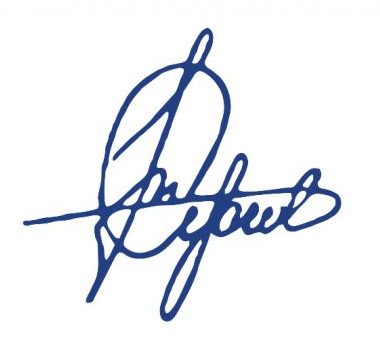 О.В. Олещенко	Редактируйте на этой странице, сверяйтесь со второй страницей Кому: __________________________________________(Ф.И.О. наследника, принявшего наследство) адрес: ___________________________________От: _______________________________________(Ф.И.О. наследника, пропустившего срок для принятия наследства)Почтовый адрес: ______________________________Email (электронная почта): _____________________Телефон: _________________ ЗАПРОСсогласия лица, принявшего наследство,на включение в список наследниковКак мне стало известно, вы приняли наследство после _________(Ф.И.О. наследодателя)_______, умершего(ей) "___"__________ ____ г., что подтверждается Свидетельством о смерти от "___"_______ ____ г. N _____.Я, ___________(Ф.И.О. наследника-заявителя)__________ являюсь ____________(степень родства, Ф.И.О. наследодателя)________________, что подтверждается _____________(наименование и данные документа-подтверждения - свидетельство о рождении, справка о составе семьи и т.д.)__________________________.По ряду причин я пропустил(а) установленный п. 1 ст. 1154 Гражданского кодекса РоссийскойФедерации срок для принятия наследства. В частности, я не успел(а) принять наследство потому что: ____________________________(своими словами описать причину пропуска)__________________________.В соответствии с п. 2 ст. 1155 Гражданского кодекса Российской Федерации наследство может быть принято наследником по истечении срока, установленного для его принятия, без обращения в суд при условии согласия в письменной форме на это всех остальных наследников, принявших наследство.В соответствии с вышеизложенным и руководствуясь п. 2 ст. 1155 Гражданского кодекса Российской Федерации, прошу Вас дать согласие на включение меня в список наследников.Также сообщаю, что в случае Вашего согласие на включение меня в список наследников, Вам необходимо выполнить такое согласие нотариально у любого нотариуса на Ваш выбор. Приложения:Свидетельство о смерти наследодателя от №___________ от ________________.Мои паспортные данные для подготовки согласия; Документы, подтверждающие степень родственных отношений наследодателя и наследника-заявителя ___________подпись____________/_____________(расшифровка подписи)_______________/	